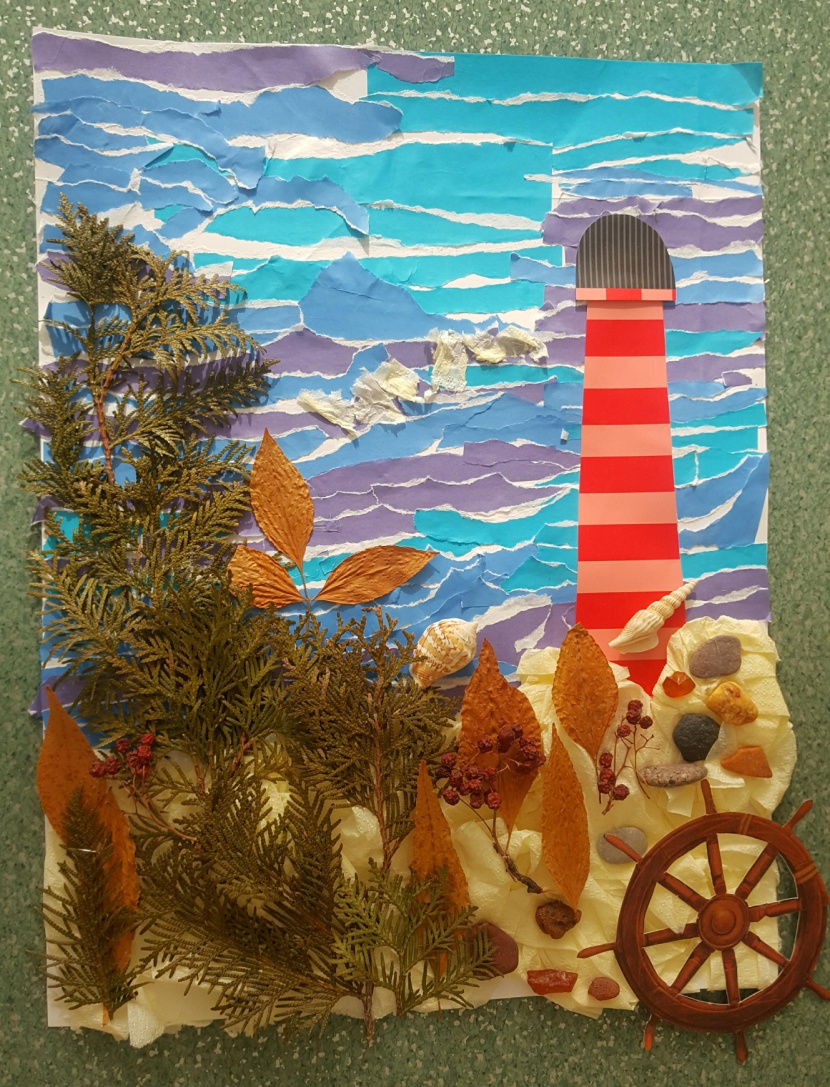 Piešinio autoriaus vardas, pavardėGrupės pavadinimasKolektyvinis darbas„Aguonėlių“ gr. Vaikų amžius4-5 m.Piešinio pavadinimas„Kur Baltija banguoja“Įstaigos pavadinimas, adresas, el. paštas, telefonasKlaipėdos lopšelis-darželis „Rūta“I.Simonaitytės 25, Klaipėda, ldarzelisruta@gmail.com; (8 46) 322 326Pedagogo vardas, pavardėel. paštas, telefonasVyr. auklėtoja Rasa Povilonienė; vyr. auklėtoja Daiva Kunelytė-Urbonienė daivakunelyteurboniene@gmail.com Kūrinio interpretacijaKUR BALTIJA BANGUOJAKur Baltija banguoja,Ir kopų smiltys byra,Kur žalios pušys ošiaLopšinę vakarais.Ten švyturys jūreivįVis kviečia grįžt namolio.Ten mano gimtas miestasIr uostas K L A I P Ė D A.Kūrinio interpretacijaKUR BALTIJA BANGUOJAKur Baltija banguoja,Ir kopų smiltys byra,Kur žalios pušys ošiaLopšinę vakarais.Ten švyturys jūreivįVis kviečia grįžt namolio.Ten mano gimtas miestasIr uostas K L A I P Ė D A.